		บันทึกข้อความ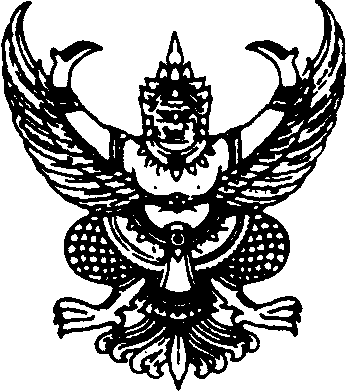 ส่วนราชการ   โรงเรียนทับปุดวิทยา  อ.ทับปุด  จ.พังงาที่   	  วันที่   เรื่อง   ขออนุญาตทำกิจกรรมหลังเลิกเรียนเรียน	ผู้อำนวยการโรงเรียนทับปุดวิทยาข้าพเจ้า (ด.ญ./ด.ช./นาย/น.ส.)………………………………………………………… ชั้น ….….… เลขที่ …………… มีความประสงค์ขออนุญาตทำกิจกรรม………………………………………………………………….………………หลังเลิกเรียนในวันที่ …………/…………/……….. สถานที่ทำกิจกรรม คือ…………...…………………………………………………………. โดยมีครูผู้ดูแล คือ …………………………………………………………………………………………………………….……….….…..ซึ่งมีนักเรียนที่ร่วมทำกิจกรรมจำนวน …………………. คน  มีรายชื่อดังนี้ลงชื่อ ………………………………………ครูผู้ดูแล				ลงชื่อ ………………………………………..     (…………………………..……………..)		     		       (นายดลยวัฒน์  สันติพิทักษ์).		ครูผู้ดูแล							  ผู้อำนวยการโรงเรียนที่ชื่อ - สกุลชั้นที่ชื่อ - สกุลชั้น